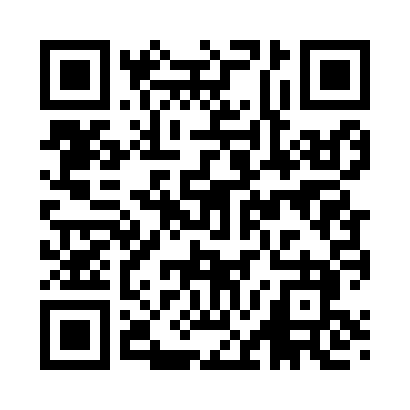 Prayer times for Clarissa, Minnesota, USAMon 1 Jul 2024 - Wed 31 Jul 2024High Latitude Method: Angle Based RulePrayer Calculation Method: Islamic Society of North AmericaAsar Calculation Method: ShafiPrayer times provided by https://www.salahtimes.comDateDayFajrSunriseDhuhrAsrMaghribIsha1Mon3:325:331:245:359:1511:162Tue3:335:331:245:359:1411:153Wed3:345:341:245:359:1411:144Thu3:355:351:245:359:1411:145Fri3:365:351:255:359:1311:136Sat3:375:361:255:359:1311:127Sun3:385:371:255:359:1211:118Mon3:405:381:255:359:1211:109Tue3:415:391:255:359:1111:0910Wed3:425:391:255:359:1111:0811Thu3:445:401:255:359:1011:0612Fri3:455:411:265:359:1011:0513Sat3:475:421:265:359:0911:0414Sun3:485:431:265:349:0811:0215Mon3:505:441:265:349:0711:0116Tue3:525:451:265:349:0711:0017Wed3:535:461:265:349:0610:5818Thu3:555:471:265:349:0510:5619Fri3:575:481:265:339:0410:5520Sat3:585:491:265:339:0310:5321Sun4:005:501:265:339:0210:5222Mon4:025:511:265:329:0110:5023Tue4:035:521:265:329:0010:4824Wed4:055:531:265:328:5910:4625Thu4:075:551:265:318:5810:4526Fri4:095:561:265:318:5610:4327Sat4:115:571:265:318:5510:4128Sun4:125:581:265:308:5410:3929Mon4:145:591:265:308:5310:3730Tue4:166:001:265:298:5210:3531Wed4:186:011:265:298:5010:33